EducationRelevant Modules StudiedPower System Analysis, Power Generation and Utilization, Power Transmission and Distribution, Renewable Energy Systems, High Voltage Technology, Switchgear and Protective Devices, DC Machines & Drives, Electrical Machines, Instrumentation and Measurements, Electromagnetic Field, Industrial Electronics, Control Systems, Power Electronics, Basic Mechanical.Employment ExperienceMy job responsibilities under the assistance of senior Engineers in Extension work at 500Kv Grid station are as follows:•	Installation of electrical equipment•	Study of engineering drawings •	Supervision of construction works •	Supervision of concrete work•	Supervision of electrical panel, distribution boards and wiring installation work•	Supervision in multi floor buildings electrical installations•	Assembling of beams and towers•	Scheduling Daily Work Programs•	Record Daily Progress Reports•	Monitoring and observation of tower erection•	Installation of relay panels and cabinets in control roomAs an electrical engineer I participated in Sub-Station and Transmission (SS&T) Division, Metering and Testing (M&T) and Transformer Reclamation Workshop (TRW) and my job responsibilities are as follows: •	Scheduling and emergency maintenance of various 132 kV sub-stations •	Testing of different type of relays like buchholz relay, instantaneous relay, differential relay, distance relay•	Attending the line faults in minimum possible time •	Repairing of distribution transformer (rewinding coil techniques) •	Metering and testing of single and three phase energy meters •	Learning of programming of microcontroller in digital energy meters •	Testing of oil and winding temperature gauges •	Metering to make sure that voltage and current have their optimum values •	Testing and maintenance of high voltage Sulphur Hexafluoride (SF6) circuit breakers •	Understanding of grid station control room, specifically isolators, circuit breakers, step-down transformers, bus bars and battery room •	Maintenance of sub-stations under the jurisdiction •	Carrying out the rehabilitation work of the transmission line •	Implementation of WAPDA safety policy •	Study of fuse rating in transformer •	Taking a review of single line diagram of grid station •	Understanding of the construction of energy meters Project ExperiencePower Theft Monitoring and Controlling System on Distribution Side (Final Year Project) I have provided a working model of control and monitoring system which also locates the place where the theft is being carried out. This system notifies the substation about load of every consumer and evades the overloading problem with the help of intelligent DB (Distribution Board). It also provides substation the authority to trip any consumer in case of overloading or theft. Substation can also set maximum power usage limit to each consumer. There is no need of manual meter reading for this system. It detects overloading condition in peak hours. This system is an economical solution to load management and illegal energy consumption.Technical SkillsEDA Tools and Others Proteus, MATLAB, MS Office, AutoCAD, Photoshop, Visual Basic Programming Languages C++Additional InformationLanguages Interests/Hobbies Travelling, Event Management, Computer learning, Puzzle, AutomobilesSkills Team management, Computer Proficient, Time Management, Problem Solving, LeadershipUzair Email: uzair-394165@2freemail.com Nationality: Pakistani, YOB: 1996Visa Status: Visit (till 21st October 2019)NTC Reg # Eng.Tech/Electrical/00250Bachelor of Science in Electrical Engineering and TechnologySpecialization: Power Engineering (CGPA: 3.14/4.00) Institute of southern Punjab, Multan 2018F.Sc Pre EngineeringGovernment Emerson College Multan2013 Traders Contractors (Lahore)October. 2018 – January. 2019Multan Electric Power CompanySeptember. 2017 – September. 2018English(Understand, Speak, Read, write)Urdu(Understand, Speak, Read, write)Punjabi(Understand, Speak)Chinese(Beginner)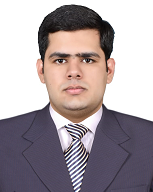 